Imágenes de un mismo hielo con 16 minutos de diferencia entre las tomas 1 y las tomas 2TOMA 1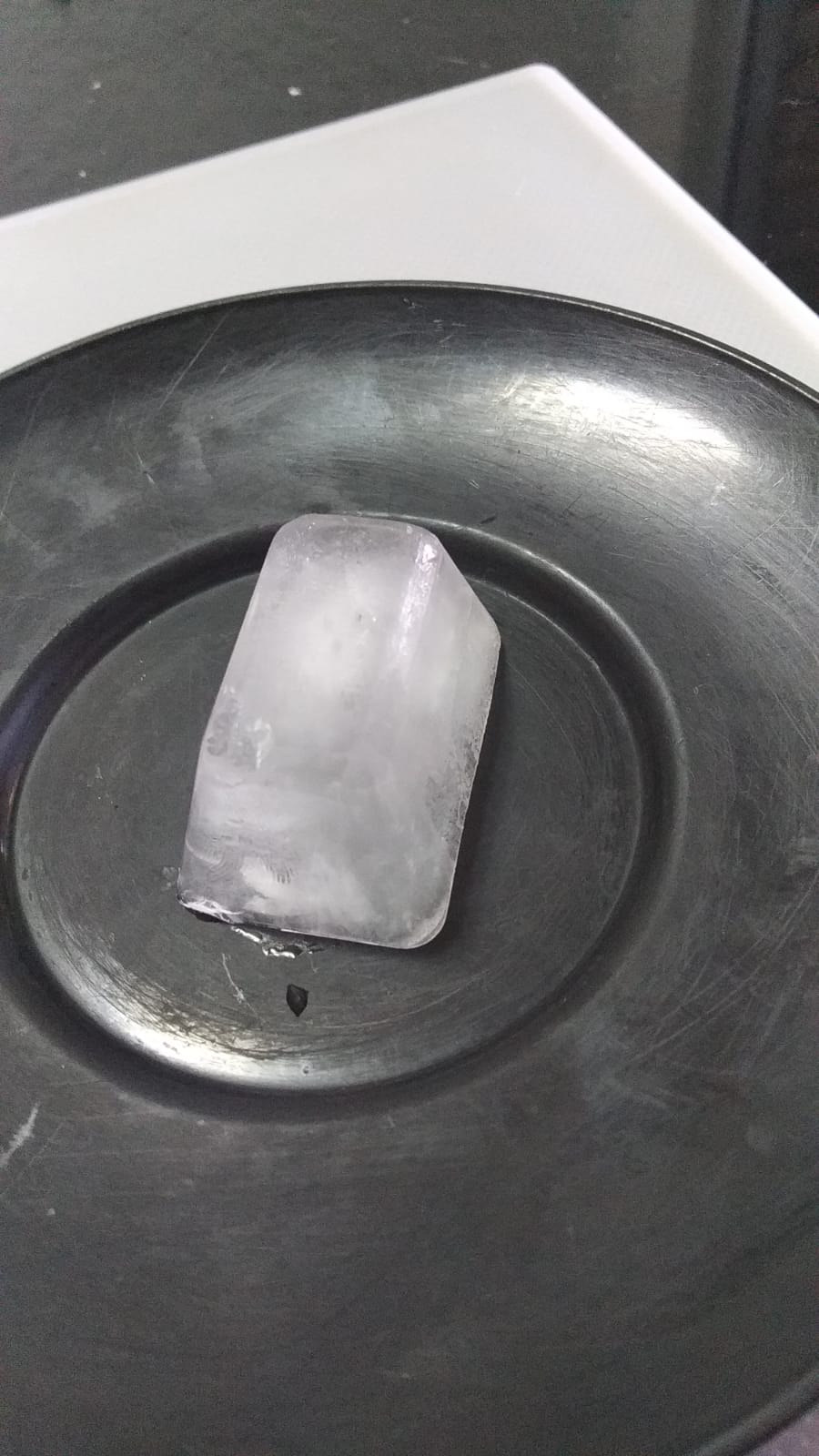 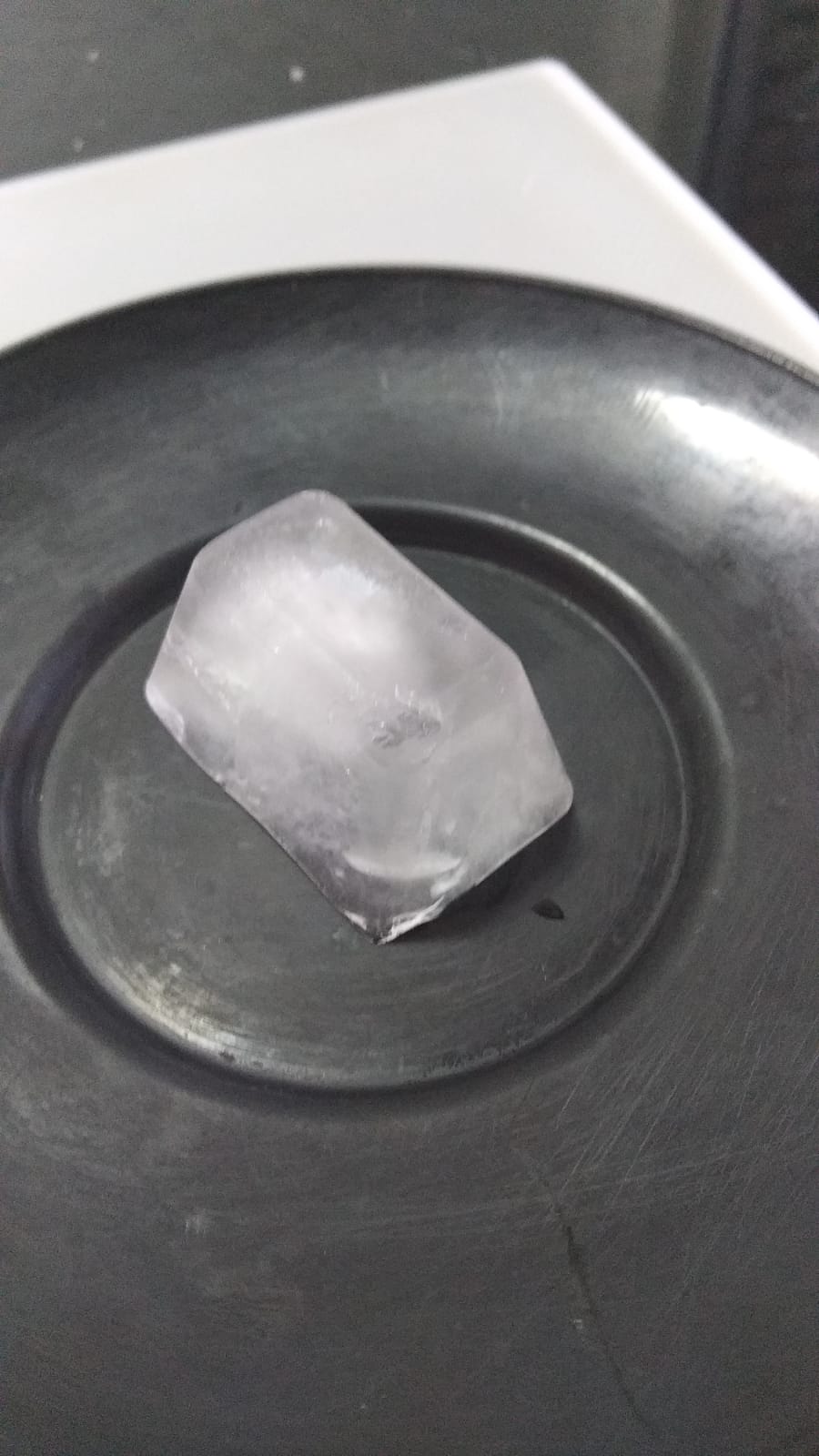 TOMA 2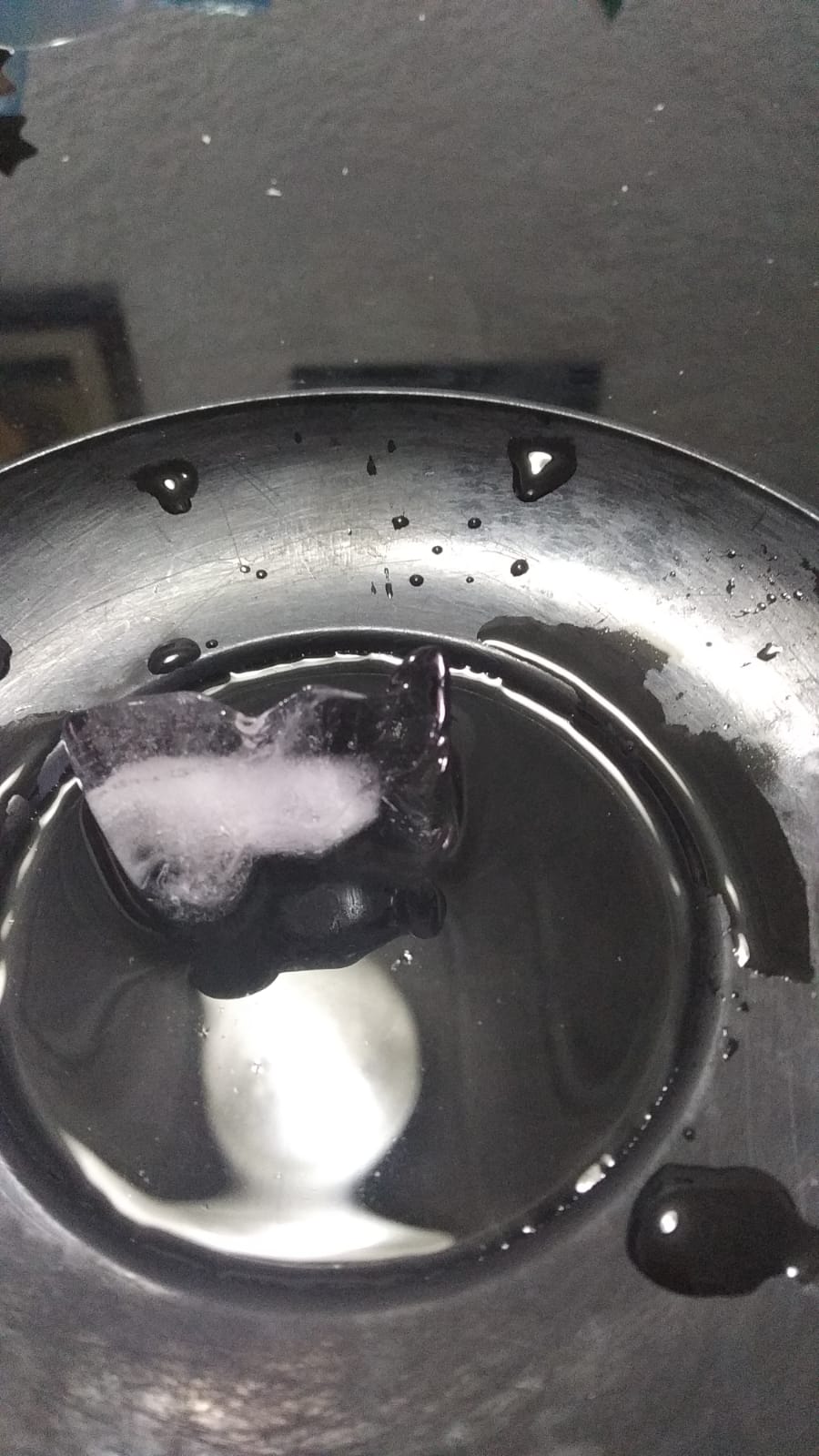 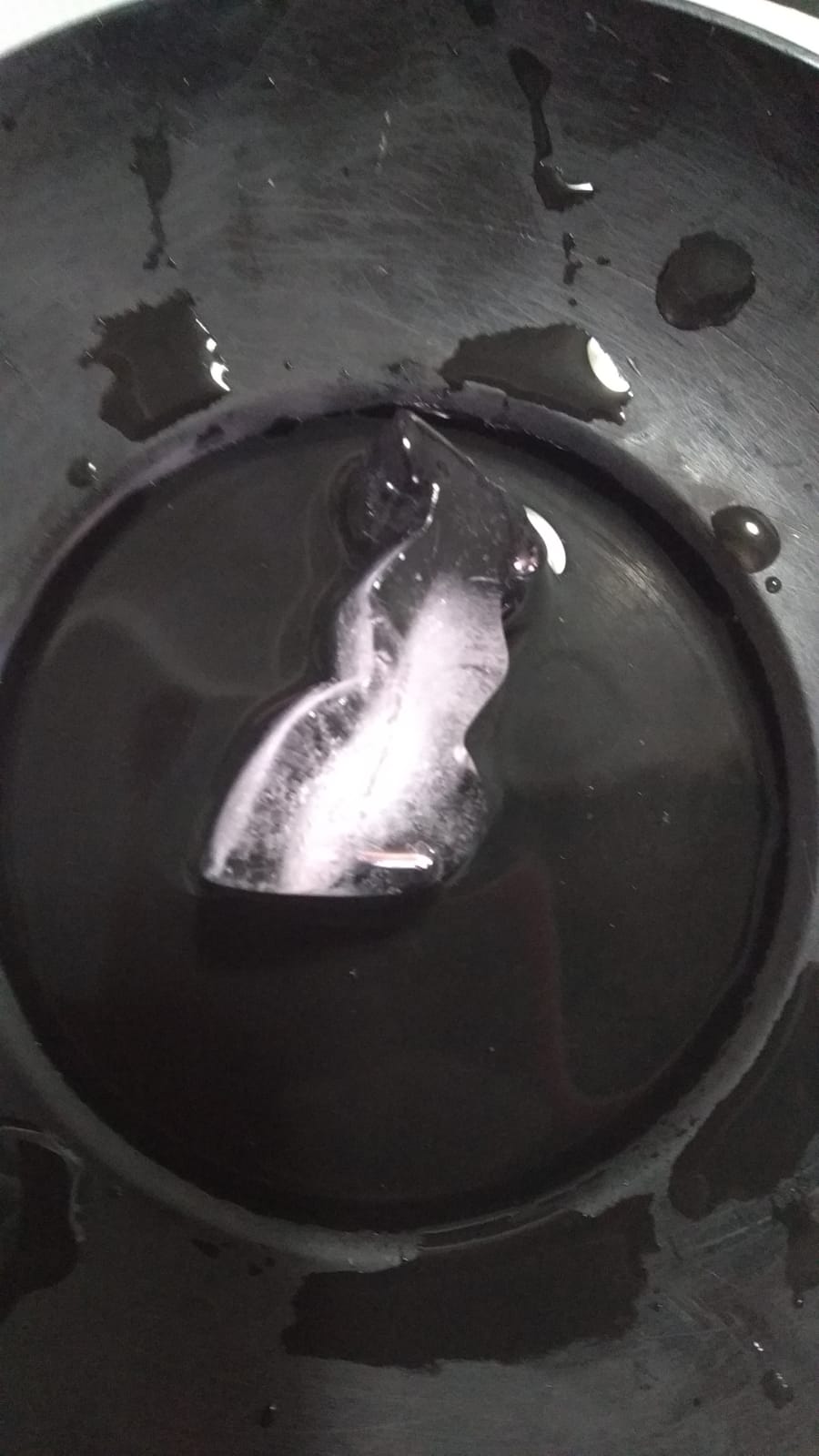 